Урок 1.

1. 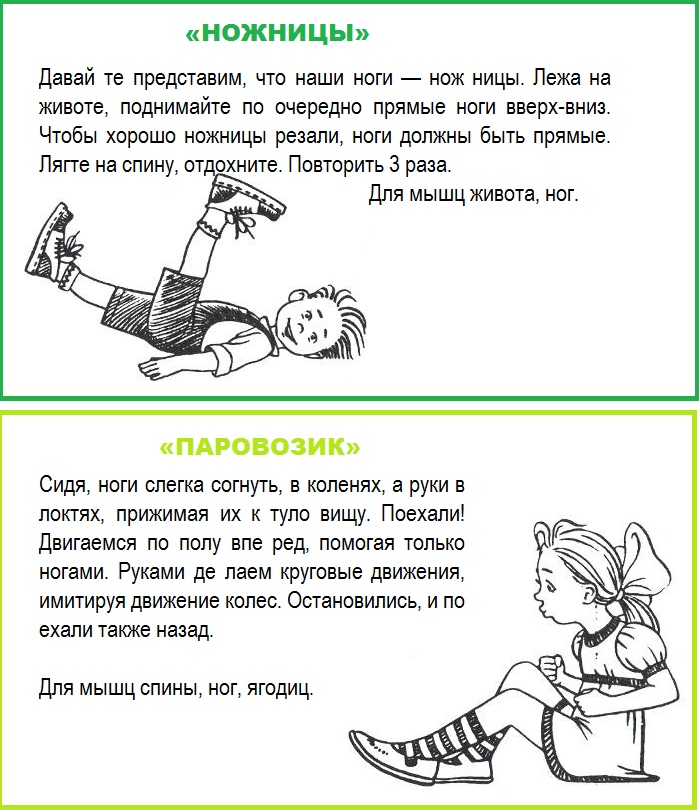 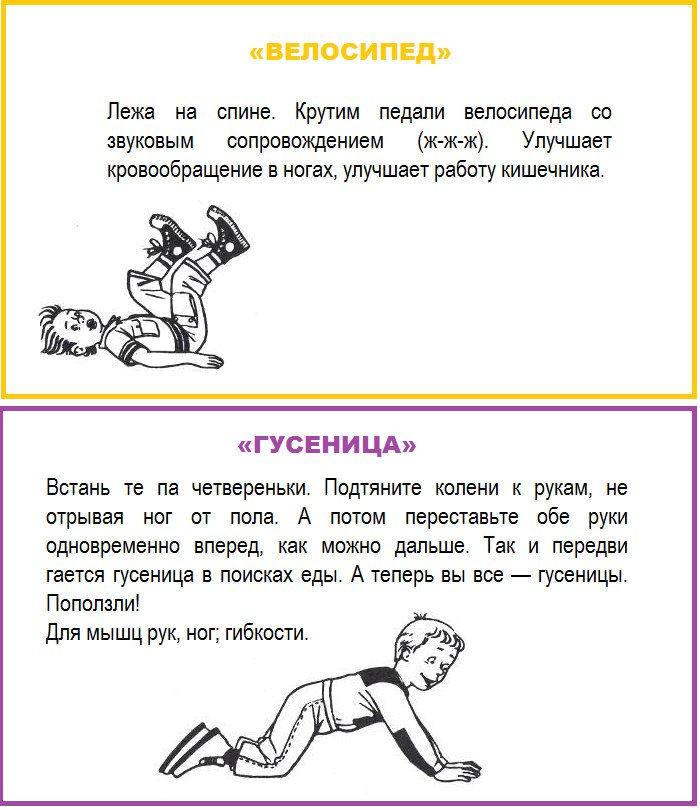 2.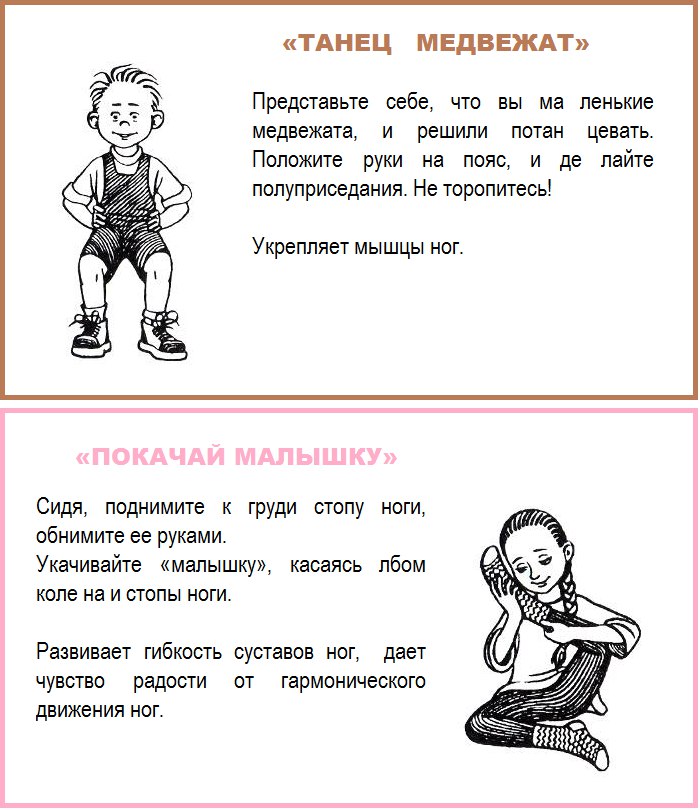 3.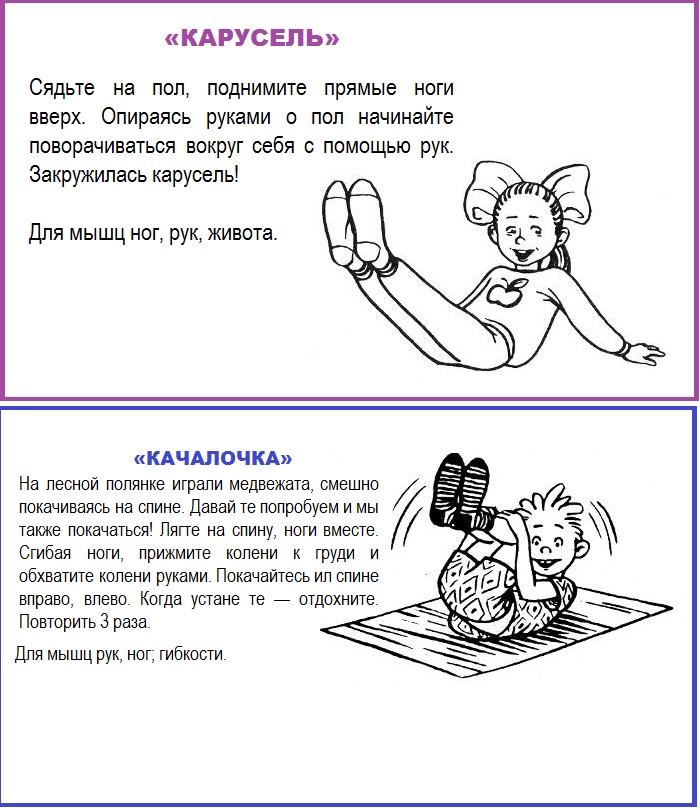 4.